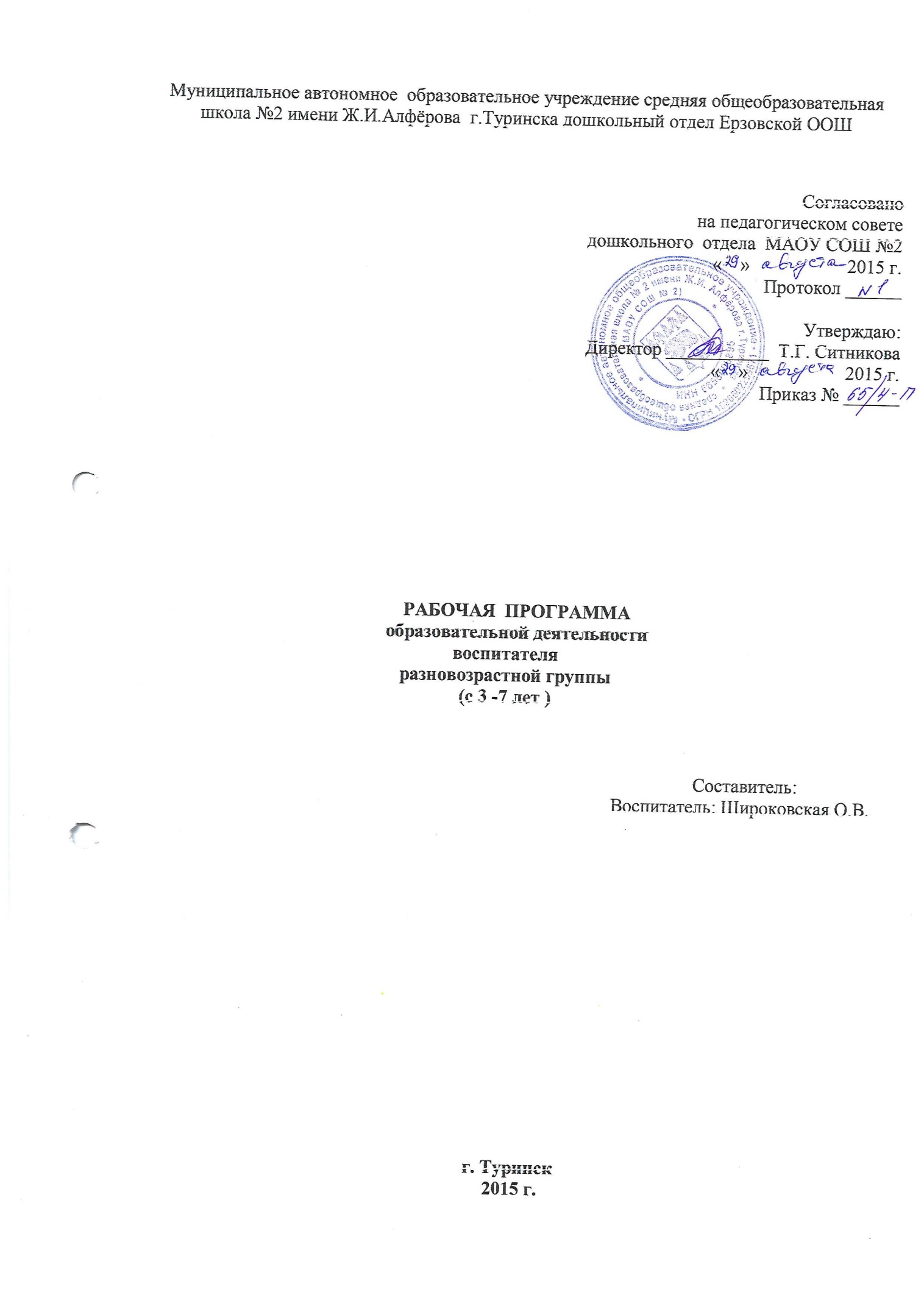 Содержание1. Целевой раздел1.1. Пояснительная записка……………………………………………………….…...31.2.Планируемые результаты освоения ООП………………………………….……..72. Содержательный раздел 2.1. Возрастные психофизические особенности………………………….….……..10 2.2.Содержание образования по образовательным областям……………………..16 2.3. Модель образовательного процесса………………………………………..…..19 3. Организационный раздел 3.1. Организация жизнедеятельности детей………………………………………...24 3.2. Условия реализации программы……………………………………………..…491.ЦЕЛЕВОЙ РАЗДЕЛ1.1 Пояснительная записка  Рабочая программа по развитию детей разновозрастной группы  (от 4-5 лет, от 6-7 лет) МАОУ СОШ №2 им. Ж. И. Алфёрова   Дошкольного отдела  в соответствии с введением в действие ФГОС ДО. Рабочая программа разновозрастной группы обеспечивает разностороннее развитие детей в возрасте от 4 до 5 лет и с 6 до 7 лет с учетом их возрастных и индивидуальных особенностей по основным направлениям – физическому, социально-коммуникативному, познавательному, речевому и художественно – эстетическому.  Настоящая рабочая учебная программа составлена на основе примерной общеобразовательной программы «От рождения до школы» под редакцией Н. Е. Вераксы, Т. С. Комаровой. М.А. Васильевой,  разработанной в соответствии с федеральными государственными требованиями и обеспечивает достижение воспитанниками результатов освоения основной общеобразовательной программы, установленных соответствующими федеральными государственными стандартами. Используются парциальные программы:ПРОГРАММА «КОНСТРУИРОВАНИЕ И РУЧНОЙ ТРУД В ДЕТСКОМ САДУ» (Л. В. Куцакова)
 Программа «Развитие речи детей дошкольного возраста в детском саду» (О.С. Ушакова)                                                                                                                                Специфика организации деятельности группы общеобразовательной направленности для детей  4 -5 лет,  6 – 7 лет определяются особенностями развития детей данной категории  и основными принципами построения психолого-педагогической работы, а также с учетом   требований нормативных  документов:- Конституция РФ, ст.43, 72.- Конвенция о правах ребенка (1989 г.)- Закон РФ «Об образовании»- Типовое положение в  ДОУ- СанПиН 2.4.1.3049-13- Устав ДОУ- ФГОС ДОЦель и задачи основной образовательной программы:Цель: Создание благоприятных условий для полноценного проживания ребенком дошкольного детства, формирование основ базовой культуры личности,  всестороннее развитие психических и физических качеств в соответствии с возрастными и индивидуальными особенностями, подготовка ребенка к жизни в современном обществе, к обучению в школе, обеспечение безопасности жизнедеятельности дошкольника.Задачи: 1. Забота о здоровье эмоциональном благополучии и своевременном всестороннем развитии каждого ребенка2. Создание в группах атмосферы гуманного и доброжелательного отношения ко всем воспитанникам, что позволит расти  им общительными,  добрыми,  любознательными, инициативными, стремящимися к самостоятельности и творчеству.                                                                                                                             3. Максимальное использование разнообразных видов детской деятельности их интеграция в целях повышения эффективности образовательного процесса;                    4. Креативность процесса воспитания и обучения;                                                                    5. Уважительное отношение к результатам детского творчества;                                         6. Обеспечение развития ребенка в процессе воспитания и обучения;                                   7. Координация подходов к воспитанию детей в условиях ДОУ и семьи;                                             8. Соблюдение преемственности в работе детского сада и начальной школы исключающей умственные и физические перегрузки в содержании образования ребенком дошкольного возраста.Принципы и подходы в организации образовательного процесса:Соответствует принципу развивающего образования, целью которого является развитие ребенка.Сочетает принципы научной обоснованности и практической применимости.Соответствует критериям полноты, необходимости и достаточности (позволяет решать поставленные цели и задачи на необходимом и достаточном материале, максимально приближаясь  к разумному «минимуму»).Обеспечивает единство воспитательных, обучающих и развивающих целей и задач процесса образования детей дошкольного возраста, в ходе реализации которых формируются такие знания, умения и навыки, которые имеют непосредственное отношение к развитию дошкольников.Строится с учетом принципа интеграции образовательных областей в соответствии с возрастными возможностями и особенностями воспитанников.Основывается на комплексно-тематическом принципе построения образовательного процесса.Предусматривает решение программных образовательных задач в совместной деятельности дошкольников не только в рамках непосредственно образовательной деятельности, но и при проведении режимных моментов в соответствии со спецификой дошкольного образования.Предполагает построение образовательного процесса на адекватных возрасту формах работы  с детьми (игра)Строится на принципе культуросообразности. Учитывает национальные ценности и традиции образовании.Значимые характеристикиРазновозрастная группа  делится на две подгруппы: средняя (от 4 до 5 лет), подготовительная (от 6 до 7 лет). Содержание воспитательно- образовательного процесса строится с учетом возрастных особенностей детей каждой возрастной группы.Структура программы:Непосредственно образовательная деятельность1.2. Планируемые результаты освоения ООППланируемые результаты освоения детьми основной общеобразовательной программы дошкольного образования подразделяются на итоговые и промежуточные.Планируемые итоговые результаты освоения детьми основной общеобразовательной программы дошкольного образования должны описывать интегративные качества ребенка, которые он может приобрести в результате освоения Программы:1. Ребенок   овладевает   основными   культурными   способами   деятельности,     проявляет инициативу и самостоятельность в разных видах деятельности -   игре,     общении,      познавательно-исследовательской         деятельности,     конструировании  и др.;  способен  выбирать  себе  род  занятий,  участников     по совместной деятельности;2.Ребенок обладает установкой положительного отношения к миру, к разным     видам    труда,  другим    людям    и   самому    себе,  обладает    чувством     собственного  достоинства;  активно  взаимодействует  со  сверстниками  и     взрослыми,   участвует   в   совместных   играх.   Способен   договариваться,     учитывать    интересы    и  чувства    других,   сопереживать    неудачам    и     радоваться успехам других, адекватно проявляет свои чувства, в том числе     чувство веры в себя, старается разрешать конфликты;3. Ребенок обладает развитым  воображением, которое реализуется в разных     видах  деятельности, и прежде всего в игре; ребенок  владеет разными     формами и видами игры, различает условную и реальную ситуации, умеет     подчиняться разным правилам и социальным нормам;4. Ребенок достаточно хорошо  владеет  устной  речью, может выражать свои     мысли и желания, может использовать речь для выражения своих мыслей,     чувств   и  желаний, построения речевого высказывания в ситуации     общения, может выделять звуки в словах, у ребенка складываются     предпосылки грамотности;5. У  ребенка  развита  крупная  и  мелкая  моторика;  он  подвижен,  вынослив,     владеет основными движениями, может контролировать свои движения и     управлять ими;6. Ребенок способен к волевым усилиям, может следовать социальным     нормам поведения и правилам  в разных видах деятельности, во     взаимоотношениях со взрослыми и сверстниками, может соблюдать     правила безопасного поведения и личной гигиены;7. Ребенок    проявляет    любознательность,     задает   вопросы    взрослым    и     сверстникам,  интересуется  причинно-следственными  связями,  пытается     самостоятельно придумывать объяснения явлениям природы и поступкам     людей;  склонен  наблюдать,  экспериментировать.  Обладает  начальными     знаниями  о  себе,  о  природном  и  социальном  мире,  в  котором  он  живет;     знаком  с  произведениями  детской  литературы,  обладает  элементарными     представлениями из области живой природы, естествознания, математики,     истории  и  т.п.;  ребенок  способен  к  принятию  собственных  решений,     опираясь на свои знания и умения в различных видах деятельности.  Промежуточные результаты освоения Программы раскрывают динамику формирования интегративных качеств воспитанников в каждый возрастной период освоения Программы по всем направлениям развития детей.Система мониторинга достижения детьми планируемых результатов освоения программы Основная задача мониторинга заключается в том, чтобы определить степень освоения ребенком образовательной программы и влияние образовательного процесса, организуемого в дошкольном учреждении, на развитие ребенка.  При организации мониторинга учитывается положение Л. С. Выготского о ведущей роли обучения в детском развитии, поэтому он включает в себя два компонента: мониторинг образовательного процесса и мониторинг детского развития. Мониторинг образовательного процесса осуществляется через отслеживание результатов освоения образовательной программы, а мониторинг детского развития проводится на основе оценки развитие интегративных качеств ребенка. Мониторинг уровня овладения необходимыми навыками и умениями по областям проводится два раза в год (в сентябре и мае). Мониторинг детского развития проводится один раз в год (в  мае). В проведении мониторинга участвуют педагоги, психолог и медицинские работники. Мониторинг образовательного процессаМониторинг образовательного процесса (мониторинг освоения образовательной программы) проводится воспитателями групп и специалистами, ведущими занятия с дошкольниками. С помощью средств мониторинга образовательного процесса можно оценить степень продвижения дошкольника в образовательной программе. Форма проведения мониторинга  представляет собой: ·  Наблюдения за детьми во время разнообразной деятельности;·  Изучение продуктов деятельности (рисунки, аппликации, постройки);·  Беседы (по картинкам, по вопросам, из опыта детей и пр.);·  Дидактические игры и упражнения;· Поручения детям и пр.2. СОДЕРЖАТЕЛЬНЫЙ РАЗДЕЛ2.1.  Возрастные психофизические особенностиВозрастная характеристика детей 4-5 летВ игровой деятельности детей среднего дошкольного возраста появляются ролевые взаимодействия. Они указывают на то, что дошкольники начинают отделять себя от принятой роли. В процессе игры роли могут меняться. Игровые действия начинают выполняться не ради них самих, а ради смысла игры. Происходит разделение игровых и реальных взаимодействий детей.Значительное развитие получает изобразительная деятельность. Рисунок становится предметным и детализированным. Графическое изображение человека характеризуется наличием туловища, глаз, рта, носа, волос, иногда одежды и ее деталей. Совершенствуется техническая сторона изобразительной деятельности. Дети могут рисовать основные геометрические фигуры, вырезать ножницами, наклеивать изображения на бумагу и т. д.Усложняется конструирование. Постройки могут включать 5 – 6 деталей. Формируются навыки конструирования по собственному замыслу, а также планирование последовательности действий.Двигательная сфера ребенка характеризуется позитивными изменениями мелкой и крупной моторики. Развиваются ловкость, координация движений. Дети в этом возрасте лучше, чем младшие дошкольники, удерживают равновесие, перешагивают через небольшие преграды. Усложняются игры с мячом.К концу среднего дошкольного возраста восприятие детей становится более развитым. Они оказываются способными назвать форму, на которую похож тот или иной предмет. Могут вычленять в сложных объектах простые формы и из простых форм воссоздавать сложные объекты.Для детей этого возраста особенно характерны известные феномены Ж. Пиаже: сохранение количества, объема и величины. Например, если им предъявить три черных кружка из бумаги и семь белых кружков из бумаги и спросить: «Каких кружков больше — черных или белых?», большинство ответят, что белых больше. Но если спросить: «Каких больше — белых или бумажных?», ответ будет таким же — больше белых.Продолжает развиваться воображение. Формируются такие его особенности, как оригинальность и произвольность. Дети могут самостоятельно придумать небольшую сказку на заданную тему.Увеличивается устойчивость внимания. Ребенку оказывается доступной сосредоточенная деятельность в течение 15-20 минут. Он способен удерживать в памяти при выполнении каких-либо действий несложное условие.В среднем дошкольном возрасте улучшается произношение звуков и дикция. Речь становится предметом активности детей. Они удачно имитируют голоса животных, интонационно выделяют речь тех или иных персонажей. Интерес вызывают ритмическая структура речи, рифмы.Развивается грамматическая сторона речи. Дошкольники занимаются словотворчеством на основе грамматических правил. Речь детей при взаимодействии друг с другом носит ситуативный характер, а при общении со взрослым становится внеситуативной.Изменяется содержание общения ребенка и взрослого. Оно выходит за пределы конкретной ситуации, в которой оказывается ребенок. Ведущим становится познавательный мотив. Информация, которую ребенок получает в процессе общения, может быть сложной и трудной для понимания, она вызывает у него интерес.У детей формируется потребность в уважении со стороны взрослого, для них оказывается чрезвычайно важной его похвала. Это приводит к их повышенной обидчивости на замечания. Повышенная обидчивость представляет собой возрастной феномен.Взаимоотношения со сверстниками характеризуются избирательностью, которая выражается в предпочтении одних детей другим. Появляются постоянные партнеры по играм. В группах начинают выделяться лидеры. Появляются конкурентность, соревновательность. Последняя важна для сравнения себя с другим, что ведет к развитию образа Я ребенка, его детализации.Основные достижения возраста связаны с развитием игровой деятельности; появлением ролевых и реальных взаимодействий; с развитием изобразительной деятельности; конструированием по замыслу, планированием; совершенствованием восприятия, развитием образного мышления и воображения, эгоцентричностью познавательной позиции; развитием памяти, внимания, речи, познавательной мотивации, совершенствования восприятия; формированием потребности в уважении со стороны взрослого, появлением обидчивости, конкурентности, соревновательности со сверстниками, дальнейшим развитием образа Я ребенка, его детализацией.Возрастная характеристика детей 6-7 летВ сюжетно-ролевых играх дети подготовительной к школе группы начинают осваивать сложные взаимодействия людей, отражающие характерные значимые жизненные ситуации, например, свадьбу, рождение ребенка, болезнь, трудоустройство и т. д.Игровые действия детей становятся более сложными, обретают особый смысл, который не всегда открывается взрослому. Игровое пространство усложняется. В нем может быть несколько центров, каждый из которых поддерживает свою сюжетную линию. При этом дети способны отслеживать поведение партнеров по всему игровому пространству и менять свое поведение в зависимости от места в нем. Так, ребенок уже обращается к продавцу не просто как покупатель, а как покупатель-мама или покупатель-шофер и т. п. Исполнение роли акцентируется не только самой ролью, но и тем, в какой части игрового пространства эта роль воспроизводится. Например, исполняя роль водителя автобуса, ребенок командует пассажирами и подчиняется инспектору ГИБДД. Если логика игры требует появления новой роли, то ребенок может по ходу игры взять на себя новую роль, сохранив при этом роль, взятую ранее. Дети могут комментировать исполнение роли тем или иным участником игры.Образы из окружающей жизни и литературных произведений, передаваемые детьми в изобразительной деятельности, становятся сложнее. Рисунки приобретают более детализированный характер, обогащается их цветовая гамма. Более явными становятся различия между рисунками мальчиков и девочек. Мальчики охотно изображают технику, космос, военные действия и т.п. Девочки обычно рисуют женские образы: принцесс, балерин, моделей и т. д. Часто встречаются и бытовые сюжеты: мама и дочка, комната и т. д.Изображение человека становится еще более детализированным и пропорциональным. Появляются пальцы на руках, глаза, рот, нос, брови, подбородок. Одежда может быть украшена различными деталями.При правильном педагогическом подходе у детей формируются художественно-творческие способности в изобразительной деятельности. Дети подготовительной к школе группы в значительной степени освоили конструирование из строительного материала. Они свободно владеют обобщенными способами анализа, как изображений, так и построек; не только анализируют основные конструктивные особенности различных деталей, но и определяют их форму на основе сходства со знакомыми им объемными предметами. Свободные постройки становятся симметричными и пропорциональными, их строительство осуществляется на основе зрительной ориентировки.Дети быстро и правильно подбирают необходимый материал. Они достаточно точно представляют себе последовательность, в которой будет осуществляться постройка, и материал, который понадобится для ее выполнения; способны выполнять различные по степени сложности постройки как по собственному замыслу, так и по условиям.В этом возрасте дети уже могут освоить сложные формы сложения из листа бумаги и придумывать собственные, но этому их нужно специально обучать. Данный вид деятельности не просто доступен детям — он важен для углубления их пространственных представлений.Усложняется конструирование из природного материала. Дошкольникам уже доступны целостные композиции по предварительному замыслу, которые могут передавать сложные отношения, включать фигуры людей и животных.У детей продолжает развиваться восприятие, однако они не всегда могут одновременно учитывать несколько различных признаков.Развивается образное мышление, однако воспроизведение метрических отношений затруднено. Это легко проверить, предложив детям воспроизвести на листе бумаги образец, на котором нарисованы девять точек, расположенных не на одной прямой. Как правило, дети не воспроизводят метрические отношения между точками: при наложении рисунков друг на друга точки детского рисунка не совпадают с точками образца.Продолжают развиваться навыки обобщения и рассуждения, но они в значительной степени еще ограничиваются наглядными признаками ситуации.Продолжает развиваться воображение, однако часто приходится констатировать снижение развития воображения в этом возрасте в сравнении со старшей группой. Это можно объяснить различными влияниями, в том числе и средств массовой информации, приводящими к стереотипности детских образов.Продолжает развиваться внимание дошкольников, оно становится произвольным. В некоторых видах деятельности время произвольного сосредоточения достигает 30 минут.У дошкольников продолжает развиваться речь: ее звуковая сторона, грамматический строй, лексика. Развивается связная речь. В высказываниях детей отражаются как расширяющийся словарь, так и характер обобщений, формирующихся в этом возрасте. Дети начинают активно употреблять обобщающие существительные, синонимы, антонимы, прилагательные и т. д.В результате правильно организованной образовательной работы у дошкольников развиваются диалогическая и некоторые виды монологической речи.В подготовительной к школе группе завершается дошкольный возраст. Его основные достижения связаны с освоением мира вещей как предметов человеческой культуры; освоением форм позитивного общения с людьми; развитием половой идентификации, формированием позиции школьника.К концу дошкольного возраста ребенок обладает высоким уровнем познавательного и личностного развития, что позволяет ему в дальнейшем успешно учиться в школе.2.2.  Содержание психолого-педагогической работыОбразовательная область «Социально-коммуникативное развитие»Содержание образовательной области «Социально-коммуникативное развитие» направлено на достижение целей освоения первоначальных представлений социального характера и включения детей в систему социальных отношений через решение следующих задач:·         развитие игровой деятельности детей;·         приобщение к элементарным общепринятым нормам и правилам взаимоотношения со сверстниками и взрослыми (в том числе моральным);·         формирование гендерной, семейной, гражданской принадлежности, патриотических чувств, чувства принадлежности к мировому сообществу.Средняя группа (от 4 до 5 лет)Способствовать формированию личностного отношения ребенка к соблюдению (и нарушению) моральных норм: взаимопомощи, сочувствия обиженному и несогласия с действиями обидчика; одобрения действийтого, кто поступил справедливо, уступил по просьбе сверстника (разделил кубики поровну). Продолжать работу по формированию доброжелательных взаимоотношений между детьми (рассказывать о том, чем хорош каждый воспитанник, помогать каждому ребенку как можно чаще убеждаться в том, что он хороший, что его любят и пр.).Учить коллективным играм, правилам добрых взаимоотношений. Воспитывать скромность, отзывчивость, желание быть справедливым, сильным и смелым; учить испытывать чувство стыда за неблаговидный поступок. Напоминать детям о необходимости здороваться, прощаться, называть работников дошкольного учреждения по имени и отчеству, не вмешиваться в разговор взрослых, вежливо выражать свою просьбу, благодарить за оказанную услугу.Подготовительная к школе группа (от 6 до 7 лет)Воспитывать дружеские взаимоотношения между детьми, развивать умение самостоятельно объединяться для совместной игры и труда, заниматься самостоятельно выбранным делом, договариваться, помогать друг другу.Воспитывать организованность, дисциплинированность, коллективизм, уважение к старшим. Воспитывать заботливое отношение к малышам, пожилым людям; учить помогать им. Формировать такие качества, как сочувствие, отзывчивость, справедливость, скромность. Развивать волевые качества: умение ограничивать свои желания, выполнять установленные нормы поведения, в своих поступках следовать положительному примеру. Воспитывать уважительное отношение к окружающим. Формировать умение слушать собеседника, не перебивать без надобности. Формировать умение спокойно отстаивать свое мнение. Обогащать словарь формулами словесной вежливости (приветствие, прощание, просьбы, извинения). Расширять представления детей об их обязанностях, прежде всего в связи с подготовкой к школе. Формировать интерес к учебной деятельности и желание учиться в школе.Образовательная область «Познавательное развитие»Содержание образовательной области «Познавательное развитие» направлено на достижение целей развития у детей познавательных интересов, интеллектуального развития детей через решение следующих задач:·         сенсорное развитие;·         развитие познавательно-исследовательской и продуктивной (конструктивной) деятельности;·         формирование элементарных математических представлений;·         формирование целостной картины мира, расширение кругозора детей.Средняя группа (от 4 до 5 лет)Первичные представления об объектах окружающего мира. Создавать условия для расширения представлений детей об окружающем мире, развивать наблюдательность и любознательность. Учить выделять отдельные части и характерные признаки предметов (цвет, форма, величина), продолжать развивать умение сравнивать и группировать их по этим признакам. Формировать обобщенные представления о предметах и явлениях, умение устанавливать простейшие связи между ними. Поощрять попытки детей самостоятельно обследовать предметы, используя знакомые и новые способы; сравнивать, группировать и классифицировать предметы по цвету, форме и величине. Продолжать знакомить детей с признаками предметов, учить определять их цвет, форму, величину, вес. Рассказывать о материалах, из которых сделаны предметы, об их свойствах и качествах. Объяснять целесообразность изготовления предмета из определенного материала (корпус машин — из металла, шины — из резины и т. п.). Помогать детям устанавливать связь между назначением и строением, назначением и материалом предметов.Сенсорное развитие. Продолжать работу по сенсорному развитию в разных видах деятельности. Обогащать сенсорный опыт, знакомя детей с широким кругом предметов и объектов, с новыми способами их обследования. Закреплять полученные ранее навыки обследования предметов и объектов. Совершенствовать восприятие детей путем активного использования всех органов чувств (осязание, зрение, слух, вкус, обоняние). Обогащать чувственный опыт и умение фиксировать полученные впечатления в речи. Продолжать знакомить с геометрическими фигурами (круг, треугольник, квадрат, прямоугольник, овал), с цветами (красный, синий, зеленый, желтый, оранжевый, фиолетовый, белый, серый). Развивать осязание. Знакомить с различными материалами на ощупь, путем прикосновения, поглаживания (характеризуя ощущения: гладкое, холодное, пушистое, жесткое, колючее и др.). Формировать образные представления на основе развития образного восприятия в процессе различных видов деятельности. Развивать умение использовать эталоны как общепринятые свойства и качества предметов (цвет, форма, размер, вес и т. п.); подбирать предметы по 1–2 качествам (цвет, размер, материал и т. п.).Проектная деятельность. Развивать первичные навыки в проектно-исследовательской деятельности, оказывать помощь в оформлении ее результатов и создании условий для их презентации сверстникам. Привлекать родителей к участию в исследовательской деятельности детей.Дидактические игры. Учить детей играм, направленным на закрепление представлений о свойствах предметов, совершенствуя умение сравнивать предметы по внешним признакам, группировать; составлять целое из частей (кубики, мозаика, пазлы). Совершенствовать тактильные, слуховые, вкусовые ощущения детей («Определи на ощупь (по вкусу, по звучанию)»). Развивать наблюдательность и внимание («Что изменилось?», «У кого колечко?»). Помогать детям осваивать правила простейших настольно-печатных игр («Домино», «Лото»).Подготовительная к школе группа (от 6 до 7 лет)Первичные представления об объектах окружающего мира. Продолжать расширять и уточнять представления детей о предметном мире; о простейших связях между предметами ближайшего окружения. Углублять представления о существенных характеристиках предметов, о свойствах и качествах различных материалов. Расширять представления о качестве поверхности предметов и объектов. Учить применять разнообразные способы обследования предметов(наложение, приложение, сравнение по количеству и т. д.). Развивать познавательно-исследовательский интерес, показывая занимательные опыты, фокусы; привлекать к простейшим экспериментам и наблюдениям.Сенсорное развитие. Развивать зрение, слух, обоняние, осязание, вкус, сенсомоторные способности. Совершенствовать координацию руки и глаза; развивать мелкую моторику рук в разнообразных видах деятельности. Развивать умение созерцать предметы, явления (всматриваться, вслушиваться), направляя внимание на более тонкое различение их качеств. Учить выделять в процессе восприятия несколько качеств предметов; сравнивать предметы по форме, величине, строению, положению в пространстве, цвету; выделять характерные детали, красивые сочетания цветов и оттенков, различные звуки (музыкальные, природные и др.). Развивать умение классифицировать предметы по общим качествам (форме, величине, строению, цвету). Закреплять знания детей о хроматических и ахроматических цветах.Проектная деятельность. Развивать проектную деятельность всех типов (исследовательскую, творческую, нормативную). В исследовательской проектной деятельности формировать умение уделять внимание анализу эффективности источников информации. Поощрять обсуждение проекта в кругу сверстников. Содействовать творческой проектной деятельности индивидуального и группового характера. В работе над нормативными проектами поощрять обсуждение детьми соответствующих этим проектам ситуаций и отрицательных последствий, которые могут возникнуть при нарушении установленных норм. Помогать детям в символическом отображении ситуации, проживании ее основных смыслов и выражении их в образной форме.Дидактические игры. Продолжать учить детей играть в различные дидактические игры (лото, мозаика, бирюльки и др.). Развивать умение организовывать игры, исполнять роль ведущего. Учить согласовывать свои действия с действиями ведущего и других участников игры. Развивать в игре сообразительность, умение самостоятельно решать поставленную задачу. Привлекать детей к созданию некоторых дидактических игр («Шумелки», «Шуршалки» и т. д.). Развивать и закреплять сенсорные способности. Содействовать проявлению и развитию в игре необходимых для подготовки к школе качеств: произвольного поведения, ассоциативно-образного и логического мышления, воображения, познавательной активности. Образовательная область «Речевое развитие»Содержание образовательной области «Речевое развитие»  направлено на достижение целей овладения конструктивными способами и средствами взаимодействия с окружающими людьми через решение следующих задач:·         развитие свободного общения со взрослыми и детьми;·         развитие всех компонентов устной речи детей (лексической стороны, грамматического строя речи, произносительной стороны речи; связной речи - диалогической и монологической форм) в различных формах и видах детской деятельности;·         практическое овладение воспитанниками нормами речи.Средняя группа (от 4 до 5 лет)Развивающая речевая среда. Обсуждать с детьми информацию о предметах, явлениях, событиях, выходящих за пределы привычного им ближайшего окружения. Выслушивать детей, уточнять их ответы, подсказывать слова, более точно отражающие особенность предмета, явления, состояния, поступка; помогать логично и понятно высказывать суждение.Способствовать развитию любознательности. Помогать детям доброжелательно общаться со сверстниками, подсказывать, как можно порадовать друга, поздравить его, как спокойно высказать свое недовольство его поступком, как извиниться.Формирование словаря. Пополнять и активизировать словарь детей на основе углубления знаний о ближайшем окружении. Расширять представления о предметах, явлениях, событиях, не имевших места в их собственном опыте.Активизировать употребление в речи названий предметов, их частей, материалов, из которых они изготовлены.Учить использовать в речи наиболее употребительные прилагательные, глаголы, наречия, предлоги. Вводить в словарь детей существительные, обозначающие профессии; глаголы, характеризующие трудовые действия. Продолжать учить детей определять и называть местоположение предмета (слева, справа, рядом, около, между), время суток. Помогать за-менять часто используемые детьми указательные местоимения и наречия (там, туда, такой, этот) более точными выразительными словами; употреблять слова-антонимы (чистый — грязный, светло — темно). Учить употреблять существительные с обобщающим значением (мебель, овощи, животные и т. п.).Звуковая культура речи. Закреплять правильное произношение гласных и согласных звуков, отрабатывать произношение свистящих, шипящих и сонорных (р, л) звуков. Развивать артикуляционный аппарат. Продолжать работу над дикцией: совершенствовать отчетливое произнесение слов и словосочетаний. Развивать фонематический слух: учить различать на слух и называть слова, начинающиеся на определенный звук. Совершенствовать интонационную выразительность речи.Грамматический строй речи. Продолжать формировать у детей умение согласовывать слова в предложении, правильно использовать предлоги в речи; образовывать форму множественного числа существительных, обозначающих детенышей животных (по аналогии), употреблять эти существительные в именительном и винительном падежах (лисята — лисят,медвежата — медвежат); правильно употреблять форму множественного числа родительного падежа существительных (вилок, яблок, туфель). Напоминать правильные формы повелительного наклонения некоторых глаголов (Ляг! Лежи! Поезжай! Беги! и т. п.), несклоняемых существительных (пальто, пианино, кофе, какао). Поощрять характерное для пятого года жизни словотворчество, тактично подсказывать общепринятый образец слова. Побуждать детей активно употреблять в речи простейшие виды сложносочиненных и сложноподчиненных предложений.Связная речь. Совершенствовать диалогическую речь: учить участвовать в беседе, понятно для слушателей отвечать на вопросы и задавать их. Учить детей рассказывать: описывать предмет, картину; упражнять в составлении рассказов по картине, созданной ребенком с использованием раздаточного дидактического материала. Упражнять детей в умении пересказывать наиболее выразительные и динамичные отрывки из сказок.Подготовительная к школе группа (от 6 до 7 лет)Развивающая речевая среда. Приучать детей — будущих школьников — проявлять инициативу с целью получения новых знаний. Совершенствовать речь как средство общения. Выяснять, что дети хотели бы увидеть своими глазами, о чем хотели бы узнать, в какие настольные и интеллектуальные игры хотели бы научиться играть, какие мультфильмы готовы смотреть повторно и почему, какие рассказы (о чем) предпочитают слушать и т. п. Опираясь на опыт детей и учитывая их предпочтения, подбирать наглядные материалы для самостоятельного восприятия с последующим обсуждением с воспитателем и сверстниками. Уточнять высказывания детей, помогать им более точно характеризовать объект, ситуацию; учить высказывать предположения и делать простейшие выводы, излагать свои мысли понятно для окружающих. Продолжать формировать умение отстаивать свою точку зрения. Помогать осваивать формы речевого этикета. Продолжать содержательно, эмоционально рассказывать детям об интересных фактах и событиях. Приучать детей к самостоятельности суждений.Формирование словаря. Продолжать работу по обогащению бытового, природоведческого, обществоведческого словаря детей. Побуждать детей интересоваться смыслом слова. Совершенствовать умение использовать разные части речи в точном соответствии с их значением и целью высказывания. Помогать детям осваивать выразительные средства языка.Звуковая культура речи. Совершенствовать умение различать на слух и в произношении все звуки родного языка. Отрабатывать дикцию: учить детей внятно и отчетливо произносить слова и словосочетания с естественными интонациями. Совершенствовать фонематический слух: учить называть слова с определенным звуком, находить слова с этим звуком в предложении, определять место звука в слове. Отрабатывать интонационную выразительность речи.Грамматический строй речи. Продолжать упражнять детей в согласовании слов в предложении. Совершенствовать умение образовывать (по образцу) однокоренные слова, существительные с суффиксами, глаголы с приставками, прилагательные в сравнительной и превосходной степени. Помогать правильно строить сложноподчиненные предложения, использовать языковые средства для соединения их частей (чтобы, когда, потому что, если, если бы и т.д.).Связная речь. Продолжать совершенствовать диалогическую и монологическую формы речи. Формировать умение вести диалог между воспитателем и ребенком, между детьми; учить быть доброжелательными и корректными собеседниками, воспитывать культуру речевого общения. Продолжать учить содержательно и выразительно пересказывать литературные тексты, драматизировать их. Совершенствовать умение составлять рассказы о предметах, о содержании картины, по набору картинок с последовательно развивающимся действием. Помогать составлять план рассказа и придерживаться его. Развивать умение составлять рассказы из личного опыта. Продолжать совершенствовать умение сочинять короткие сказки на заданную тему.Подготовка к обучению грамоте. Дать представления о предложении (без грамматического определения). Упражнять в составлении предложений, членении простых предложений (без союзов и предлогов) на слова с указанием их последовательности. Учить детей делить двусложные и трехсложные слова с открытыми слогами (на-ша Ма-ша, ма-ли-на, бе-ре-за) на части. Учить составлять слова из слогов (устно). Учить выделять последовательность звуков в простых словах.Образовательная область «Художественно-эстетическое развитие»Содержание образовательной области «Художественно-эстетическое развитие» направлено на достижение целей формирования интереса к эстетической стороне окружающей действительности, удовлетворение потребности детей в самовыражении через решение следующих задач:·         развитие продуктивной деятельности детей (рисование, лепка, аппликация, художественный труд);·         развитие детского творчества;·         приобщение к изобразительному искусству.Средняя группа (от 4 до 5 лет)Приобщать детей к восприятию искусства, развивать интерес к нему. Поощрять выражение эстетических чувств, проявление эмоций при рассматривании предметов народного и декоративно-прикладного искусства, прослушивании произведений музыкального фольклора. Познакомить детей с профессиями артиста, художника, композитора.Побуждать узнавать и называть предметы и явления природы, окружающей действительности в художественных образах (литература, музыка, изобразительное искусство). Учить различать жанры и виды искусства: стихи, проза, загадки (литература), песни, танцы, музыка, картина (репродукция), скульптура (изобразительное искусство), здание и сооружение (архитектура). Учить выделять и называть основные средства выразительности (цвет, форма, величина, ритм, движение, жест, звук) и создавать свои художественные образы в изобразительной, музыкальной, конструктивной деятельности. Познакомить детей с архитектурой. Формировать представления о том, что дома, в которых они живут (детский сад, школа, другие здания), — это архитектурные сооружения; дома бывают разные по форме, высоте, длине, с разными окнами, с разным количеством этажей, подъездов и т. д.  Вызывать интерес к различным строениям, расположенным вокруг детского сада (дома, в которых живут ребенок и его друзья, школа, кинотеатр). Привлекать внимание детей к сходству и различиям разных зданий, поощрять самостоятельное выделение частей здания, его особенностей. Закреплять умение замечать различия в сходных по форме и строению зданиях (форма и величина входных дверей, окон и других частей). Поощрять стремление детей изображать в рисунках, аппликацияхреальные и сказочные строения. Организовать посещение музея (совместно с родителями), рассказатьо назначении музея. Развивать интерес к посещению кукольного театра, выставок. Закреплять знания детей о книге, книжной иллюстрации. Познакомить с библиотекой как центром хранения книг, созданных писателямии поэтами. Знакомить с произведениями народного искусства (потешки, сказки, загадки, песни, хороводы, заклички, изделия народного декоративно-прикладного искусства). Воспитывать бережное отношение к произведениям искусства.Подготовительная к школе группа (от 6 до 7 лет)Развивать эстетическое восприятие, чувство ритма, художественный вкус, эстетическое отношение к окружающему, к искусству и художественной деятельности. Формировать интерес к классическому и народному искусству (музыке, изобразительному искусству, литературе, архитектуре). Формировать основы художественной культуры. Развивать интерес к искусству. Закреплять знания об искусстве как виде творческой деятельности людей, о видах искусства (декоративно-прикладное, изобразительное искусство, литература, музыка, архитектура, театр, танец, кино, цирк).Расширять знания детей об изобразительном искусстве, развивать художественное восприятие произведений изобразительного искусства. Продолжать знакомить детей с произведениями живописи: И. Шишкин («Рожь», «Утро в сосновом лесу»), И. Левитан («Золотая осень», «Март», «Весна. Большая вода»), А. Саврасов («Грачи прилетели»), А. Пластов («Полдень», «Летом», «Сенокос»), В. Васнецов («Аленушка», «Богатыри», «Иван-царевич на Сером волке») и др. Обогащать представления о скульптуре малых форм, выделяя образные средства выразительности (форму, пропорции, цвет, характерные детали, позы, движения и др.). Расширять представления о художниках — иллюстраторах детской книги (И. Билибин, Ю. Васнецов, В. Конашевич, В. Лебедев, Т. Маврина, Е. Чарушин и др.).Продолжать знакомить с народным декоративно-прикладным искусством (гжельская, хохломская, жостовская, мезенская роспись), с керамическими изделиями, народными игрушками. Продолжать знакомить с архитектурой, закреплять и обогащать знания детей о том, что существуют здания различного назначения (жилые дома, магазины, кинотеатры, детские сады, школы и др.). Развивать умение выделять сходство и различия архитектурных сооружений одинакового назначения. Формировать умение выделять одинаковые части конструкции и особенности деталей.Познакомить со спецификой храмовой архитектуры: купол, арки, аркатурный поясок по периметру здания, барабан (круглая часть под куполом) и т. д. Знакомить с архитектурой с опорой на региональные особенности местности, в которой живут дети. Рассказать детям о том, что, как и в каждом виде искусства, в архитектуре есть памятники, которыеизвестны во всем мире: в России это Кремль, собор Василия Блаженного, Зимний дворец, Исаакиевский собор, Петергоф, памятники Золотого кольца и другие — в каждом городе свои. Развивать умения передавать в художественной деятельности образы архитектурных сооружений, сказочных построек. Поощрять стремлениеизображать детали построек (наличники, резной подзор по контуру крыши). Расширять представления детей о творческой деятельности, ее особенностях; формировать умение называть виды художественной деятельности, профессии деятелей искусства (художник, композитор, артист, танцор, певец, пианист, скрипач, режиссер, директор театра, архитектор и т. п).Развивать эстетические чувства, эмоции, переживания; умение самостоятельно создавать художественные образы в разных видах деятельности. Формировать представление о значении органов чувств человека для художественной деятельности, формировать умение соотносить органы чувств с видами искусства (музыку слушают, картины рассматривают, стихи читают и слушают и т. д.). Знакомить с историей и видами искусства; формировать умение различать народное и профессиональное искусство. Организовать посещение выставки, театра, музея, цирка (совместно с родителями). Расширять представления о разнообразии народного искусства,художественных промыслов (различные виды материалов, разные регионы страны и мира). Воспитывать интерес к искусству родного края; любовь и бережное отношение к произведениям искусства. Поощрять активное участие детей в художественной деятельности по собственному желанию и под руководством взрослого.Образовательная область «Физическое  развитие»Содержание образовательной области «Физическое развитие» направлено на достижение целей формирования у детей интереса и ценностного отношения к занятиям физической культурой, гармоничное физическое развитие через решение следующих специфических задач:·         развитие физических качеств (скоростных, силовых, гибкости, выносливости и координации);·         накопление и обогащение двигательного опыта детей (овладение основными движениями);·         формирование у воспитанников потребности в двигательной активности и физическом совершенствовании.Средняя группа (от 4 до 5 лет)Продолжать знакомство детей с частями тела и органами чувств человека. Формировать представление о значении частей тела и органов чувств для жизни и здоровья человека (руки делают много полезных дел; ноги помогают двигаться; рот говорит, ест; зубы жуют; язык помогает жевать, говорить; кожа чувствует; нос дышит, улавливает запахи; уши слышат). Воспитывать потребность в соблюдении режима питания, употреблении в пищу овощей и фруктов, других полезных продуктов. Формировать представление о необходимых человеку веществах и витаминах. Расширять представления о важности для здоровья сна, гигиенических процедур, движений, закаливания. Знакомить детей с понятиями «здоровье» и «болезнь». Развивать умение устанавливать связь между совершаемым действием и состоянием организма, самочувствием («Я чищу зубы — значит, они у меня будут крепкими и здоровыми», «Я промочил ноги на улице, и у меня начался насморк»). Формировать умение оказывать себе элементарную помощь при ушибах, обращаться за помощью к взрослым при заболевании, травме. Формировать представления о здоровом образе жизни; о значениифизических упражнений для организма человека. Продолжать знакомить с физическими упражнениями на укрепление различных органов и систем организма.  Формировать правильную осанку. Развивать и совершенствовать двигательные умения и навыки детей, умение творчески использовать их в самостоятельной двигательной деятельности. Закреплять и развивать умение ходить и бегать с согласованными движениями рук и ног. Учить бегать легко, ритмично, энергично отталкиваясь носком.Учить ползать, пролезать, подлезать, перелезать через предметы. Учить перелезать с одного пролета гимнастической стенки на другой (вправо, влево). Учить энергично, отталкиваться и правильно приземляться в прыжках на двух ногах на месте и с продвижением вперед, ориентироваться в пространстве. В прыжках в длину и высоту с места учить сочетать отталкивание со взмахом рук, при приземлении сохранять равновесие. Учить прыжкам через короткую скакалку.Закреплять умение принимать правильное исходное положение при метании, отбивать мяч о землю правой и левой рукой, бросать и ловить его кистями рук (не прижимая к груди). Учить кататься на двухколесном велосипеде по прямой, по кругу. Учить детей ходить на лыжах скользящим шагом, выполнять повороты, подниматься на гору. Учить построениям, соблюдению дистанции во время передвижения. Развивать психофизические качества: быстроту, выносливость, гибкость, ловкость и др. Учить выполнять ведущую роль в подвижной игре, осознанно относиться к выполнению правил игры. Во всех формах организации двигательной деятельности развивать у детей организованность, самостоятельность, инициативность, умение поддерживать дружеские взаимоотношения со сверстниками.Подготовительная к школе группа (от 6 до 7 лет)  Расширять представления детей о рациональном питании (объем пищи, последовательность ее приема, разнообразие в питании, питьевой режим). Формировать представления о значении двигательной активности в жизни человека; умения использовать специальные физические упражнения для укрепления своих органов и систем. Формировать представления об активном отдыхе. Расширять представления о правилах и видах закаливания, о пользе закаливающих процедур. Расширять представления о роли солнечного света, воздуха и воды в жизни человека и их влиянии на здоровье.  Формировать потребность в ежедневной двигательной деятельности. Воспитывать умение сохранять правильную осанку в различных видах деятельности. Совершенствовать технику ocновных движений, добиваясь естественности, легкости, точности, выразительности их выполнения. Закреплять умение соблюдать заданный темп в ходьбе и беге.Учить сочетать разбег с отталкиванием в прыжках на мягкое покрытие, в длину и высоту с разбега. Добиваться активного движения кисти руки при броске. Учить перелезать с пролета на пролет гимнастической стенки по диагонали.Учить быстро перестраиваться на месте и во время движения, равняться в колонне, шеренге, кругу; выполнять упражнения ритмично, в указанном воспитателем темпе. Развивать психофизические качества: силу, быстроту, выносливость, ловкость, гибкость. Продолжать упражнять детей в статическом и динамическом равновесии, развивать координацию движений и ориентировку в пространстве. Закреплять навыки выполнения спортивных упражнений.Учить самостоятельно следить за состоянием физкультурного инвентаря, спортивной формы, активно участвовать в уходе за ними. Обеспечивать разностороннее развитие личности ребенка: воспитывать выдержку, настойчивость, решительность, смелость, организованность, инициативность, самостоятельность, творчество, фантазию.Продолжать учить детей самостоятельно организовывать подвижные игры, придумывать собственные игры, варианты игр, комбинировать движения. Поддерживать интерес к физической культуре и спорту, отдельным достижениям в области спорта.2.3.  Модель образовательного процесса3.  ОРГАНИЗАЦИОННЫЙ РАЗДЕЛ3.1.  Организация жизнедеятельности детейПримерный режим дняФизкультурно-оздоровительная работаРежим двигательной активностиПроектирование воспитательно-образовательного процессаПланирование образовательной деятельностиСетка непосредственно образовательной деятельностиКультурно - досуговая деятельностьПраздники«Осень», Новый год, День защитника Отечества, 8 Марта, «Весна»,  «Проводы в школу», «Лето».Тематические праздники и развлеченияВечер, посвященный творчеству А. БартоТеатрализованные представленияПо сюжетам русских народных сказок «Пых», «Гуси-лебеди», «Котята –  поварята»Концерты«Любимые песни», «Поем и танцуем».Спортивные развлечения«Путешествие в Спортландию», «Здоровье дарит Айболит»ЗабавыЗабавы с красками и карандашами, словесные игры.3.2.  Условия реализации программыУчебно-методический комплект*Примерная общеобразовательная программа дошкольного образования «От рождения до школы» под редакцией Н.Е.Вераксы, Т.С. Комаровой, М.А. Васильевой, МОЗАИКА-СИНТЕЗ, 2014г.Социально - коммуникативное развитие*Три сигнала светофора. Ознакомление дошкольников с правилами дорожного движения: Для работы с детьми 3-7 лет. Саулина Т.Ф., МОЗАИКА-СИНТЕЗ, 2008г.*Развитие игровой деятельности: средняя группа. Губанова Н.Ф., МОЗАИКА-СИНТЕЗ, 2014г.*Сборник дидактических игр по ознакомлению с окружающим миром: для занятий с детьми 4-7 лет. Павлова Л.Ю., МОЗАИКА-СИНТЕЗ, 2014 г.*Трудовое воспитание в детском саду. Куцакова Л.В, МОЗАИКА-СИНТЕЗ, 2008г.Познавательное развитие*Познавательно-исследовательская деятельность дошкольников. Для занятий с детьми 4-7 лет. Веракса Н.Е., Галимова О.Р., МОЗАИКА-СИНТЕЗ, 2014г.*Занятия по конструированию из строительного материала в средней группе. Куцакова Л.В., МОЗАИКА-СИНТЕЗ,2007г.*Занятия по конструированию из строительного материала в подготовительной к школе группе детского сада. Конспекты занятий. Куцакова Л.В., МОЗАИКА-СИНТЕЗ, 2007г.* Занятия по формированию элементарных экологических представлений в средней группе детского сада. Конспекты занятий. Соломенникова О.А., МОЗАИКА-СИНТЕЗ, 2010г.*Занятия по формированию элементарных экологических представлений в подготовительной группе детского сада. Конспекты занятий. Соломенникова О.А., МОЗАИКА-СИНТЕЗ, 2010г.* Занятия по ознакомлению с окружающим миром в средней группе детского сада. Конспекты занятий. Дыбина О.В., МОЗАИКА-СИНТЕЗ, 2010г.* Занятия по ознакомлению с окружающим миром в подготовительной группе детского сада. Конспекты занятий. Дыбина О.В., МОЗАИКА-СИНТЕЗ, 2010г.*Формирование элементарных математических представлений: Средняя группа. Помораева И.А., Позина В.А., МОЗАИКА-СИНТЕЗ, 2014г.Речевое развитие*Развитие речи в детском саду. Средняя группа. Гербова В.В., МОЗАИКА-СИНТЕЗ, 2014г.* Развитие речи в детском саду. Подготовительная к школе группа. Гербова В.В., МОЗАИКА-СИНТЕЗ, 2014г.Художественно-эстетическое развитие*Изобразительная деятельность в детском саду: Средняя группа. Комарова Т.С., МОЗАИКА-СИНТЕЗ, 2014г.* Занятия по изобразительной деятельности в подготовительной к школе группе детского сада. Конспекты занятий. Комарова Т.С., МОЗАИКА-СИНТЕЗ, 2011г.Физическое развитие*Физкультурные занятия в детском саду. Средняя группа. Пензулаева Л.И., МОЗАИКА-СИНТЕЗ, 2009г.* Физкультурные занятия в детском саду. Подготовительная группа. Пензулаева Л.И., МОЗАИКА-СИНТЕЗ, 2009г.Материально-техническое обеспечение-Наглядности в соответствии с образовательными областями-Мультимедийный проектор-ФотоаппаратОрганизация развивающей средыПредметно-пространственная среда в группе  является:-содержательно-насыщенной, развивающей;-трансформируемой;-вариативной;-доступной;-безопасной;-эстетически-привлекательной.В качестве центров развития выступают:-уголок для сюжетно-ролевых игр;-книжный уголок;-зона настольно-печатных игр;-выставки «Наши рисунки», «Наши поделки»;-уголок природы;-спортивный уголок;-игровые уголки;Возрастная группаКоличество НОД в неделюДлительность 1 НОДСредняя подгруппа (4-5 лет)10 занятий15-20 минутПодготовительная подгруппа (6-7 лет)14 занятий25-30 минутФормы организации образовательного процессаФормы работы с детьми с учетом интеграции образовательных областейСредняя группаОрганизованная образовательная деятельностьИндивидуальные игры, Совместные с воспитателем игры Совместные со сверстниками игры.  Чтение, Беседы, Наблюдения.Педагогические ситуации, Экскурсии.Ситуации морального выбораОбразовательная деятельность в ходе режимных моментовИндивидуальные игры, Совместные с воспитателем игрыСовместные со сверстниками игры, Ситуативные разговоры с детьмиПедагогические ситуации, Ситуации морального выбораБеседы после чтения, Беседы социально-нравственного содержания( формирование первичных личностных, семейных, гендерных представлений, представлений об обществе, стране, мире; приобщение к элементарными общепринятым нормам и правилам взаимоотношения со сверстниками и взрослыми)Самостоятельная деятельностьИндивидуальные игры, Совместные со сверстниками игры, все виды самостоятельной детской деятельности.Рассматривание, продуктивная деятельность.Взаимодействие с родителямиАнкетирование, родительские собрания, консультации, семинары. Оформление информационных стендов,  памяток.Привлечение родителей к организации предметной среды, участию в досугах, развлечениях, праздниках.Подготовительная группаОрганизованная образовательная деятельностьИндивидуальные игры, Совместные с воспитателем игры Совместные со сверстниками игры.  Чтение, Беседы, Наблюдения.Педагогические ситуации, Экскурсии.Ситуации морального выбораОбразовательная деятельность в ходе режимных моментовИндивидуальные игры, Совместные с воспитателем игрыСовместные со сверстниками игры, Ситуативные разговоры с детьмиПедагогические ситуации, Ситуации морального выбораБеседы после чтения, Беседы социально-нравственного содержания( формирование первичных личностных, семейных, гендерных представлений, представлений об обществе, стране, мире; приобщение к элементарными общепринятым нормам и правилам взаимоотношения со сверстниками и взрослыми)Самостоятельная деятельностьИндивидуальные игры, Совместные со сверстниками игры, все виды самостоятельной детской деятельности.Рассматривание, продуктивная деятельность.Взаимодействие с родителямиАнкетирование, родительские собрания, консультации, семинары. Оформление информационных стендов,  памяток.Привлечение родителей к организации предметной среды, участию в досугах, развлечениях, праздниках.Формы организации образовательного процессаФормы работы с детьми с учетом интеграции образовательных областейСредняя группаОрганизованная образовательная деятельностьИгровые ситуации. Рассматривание. Наблюдение, игра-экспериментирование.  Исследовательская деятельность. Конструирование. Развивающие  игры. ЭкскурсияРассказ.  БеседаОбразовательная деятельность в ходе режимных моментовСюжетно – ролевые игры. Рассматривание. НаблюдениеИгра-экспериментирование. Исследовательская деятельность.Конструирование.  Развивающие  игры. Экскурсия.Ситуативный разговор.  РассказСамостоятельная деятельностьСюжетно – ролевая игра. Рассматривание. Игра-экспериментированиеИсследовательская деятельность. Строительно – конструктивные игры. Развивающие  игры.Взаимодействие с родителямиАнкетирование, родительские собрания, консультации, семинары. Оформление информационных стендов,  памяток, рекомендаций.Привлечение родителей к организации предметной среды. Участие в выставках, развлечениях, досугах.Подготовительная группаОрганизованная образовательная деятельностьСоздание коллекций.   Проектная деятельность. Исследовательская деятельность. Конструирование. Экспериментирование.Развивающие игры. Наблюдение. Проблемные ситуации.Рассказ.  БеседаОбразовательная деятельность в ходе режимных моментовСюжетно – ролевые игры. Развивающие игрыСоздание коллекций. Проектная деятельностьИсследовательская  деятельность. Конструирование.Экспериментирование. Наблюдение. Проблемные ситуацииРассказ.  Беседа.Самостоятельная деятельностьСюжетно – ролевые игры.  Рассматривание. ЭкспериментированиеИсследовательская деятельность. Строительно–конструктивные игры. Развивающие  игры.Взаимодействие с родителямиАнкетирование, родительские собрания, консультации, семинары. Оформление информационных стендов,  памяток, рекомендаций.Привлечение родителей к организации предметной среды (создание коллекций, альбомов, организация мини - музеев) Участие в выставках, развлечениях, досугахФормы организации образовательного процессаФормы работы с детьми с учетом интеграции образовательных областейСредняя группаОрганизованная образовательная деятельностьРассматривание и обсуждение. Игровые ситуации. Чтение. Беседы о прочитанном. Составление рассказов.Игры-драматизации. Показ настольного театра (би-ба-бо и др.)Разучивание, чтение стихотворений.Дидактические игры.Образовательная деятельность в ходе режимных моментовСитуации общения в процессе закаливания, самообслуживания, гигиенических процедур, на прогулке.Дидактические игры. Чтение наизусть стихотворений, потешек.  Словесные игры на прогулкеНаблюдения на прогулке. Продуктивная деятельность по впечатлениям от прочитанного.Самостоятельная деятельностьСюжетно – ролевые игры.Все виды самостоятельной деятельности, предполагающие общение со сверстникамиВзаимодействие с родителямиАнкетирование, родительские собрания, консультации, семинары. Оформление информационных стендов,  памяток, рекомендаций.Привлечение родителей к организации предметной среды. Участие в  развлечениях, досугах, праздниках.Подготовительная группаОрганизованная образовательная деятельностьСоставление рассказов, пересказ. Творческое рассказывание. Чтение. Беседы после чтения. Рассматривание и обсуждение. Решение проблемных ситуаций. Разговоры с детьми. Театрализованные, развивающие, дидактические игры. Разучивание, чтение наизусть стихотворений, потешек. Образовательная деятельность в ходе режимных моментовНаблюдения на прогулке. Труд. Игры.Чтение на прогулке. Беседа после чтенияЭкскурсии. Разговоры с детьми (о событиях из личного опыта, в процессе режимных моментов и др.)Разучивание стихов, чистоговорок, скороговорок, потешек, небылицСочинение загадок, сказок. Продуктивная деятельность по впечатлениям от прочитанного.Самостоятельная деятельностьСюжетно – ролевые игры, подвижные игры с правилами, режиссерские игры и т.д.Все виды самостоятельной деятельности, предполагающие общение со сверстникамиВзаимодействие с родителямиАнкетирование, родительские собрания, консультации, семинары. Оформление информационных стендов,  памяток, рекомендаций.Привлечение родителей к организации предметной среды (создание коллекций, альбомов, организация мини - музеев) Участие в выставках, развлечениях, досугахФормы организации образовательного процессаФормы работы с детьми с учетом интеграции образовательных областейСредняя группаОрганизованная образовательная деятельностьПродуктивная деятельность.  Изготовление украшений для группового помещения к праздникам, предметов для игры, сувениров.  Украшение предметов для личного пользования. Рассматривание эстетически привлекательных предметов (овощей, фруктов, деревьев, цветов и др.), узоров в работах народных мастеров и произведениях декоративно – прикладного искусства, произведений книжной графики, иллюстраций, произведений искусства, репродукций с произведений живописи и книжной графикиИгры.  Организация выставок работ народных мастеров и произведений декоративно – прикладного искусства.Образовательная деятельность в ходе режимных моментовПродуктивная деятельность.  Изготовление украшений для группового помещения к праздникам, предметов для игры, сувениров.  Украшение предметов для личного пользования. Рассматривание эстетически привлекательных предметов (овощей, фруктов, деревьев, цветов и др.), узоров в работах народных мастеров и произведениях декоративно – прикладного искусства, произведений книжной графики, иллюстраций, произведений искусства, репродукций с произведений живописи и книжной графикиИгры.  Организация выставок работ народных мастеров и произведений декоративно – прикладного искусства.Самостоятельная деятельностьПродуктивная деятельность (рисование, лепка, аппликация). Рассматривание иллюстраций, предметов и альбомов декоративно – прикладного искусства. Игры.Взаимодействие с родителямиАнкетирование, родительские собрания, консультации, семинары. Оформление информационных стендов,  памяток, рекомендаций.Привлечение родителей к организации предметной среды. Участие в  выставках  творчества, развлечениях, досугах, праздниках, экскурсиях.Подготовительная группаОрганизованная образовательная деятельностьИзготовление украшений для группового помещения к праздникам, предметов для игры, сувениров, предметов для познавательно-исследовательской деятельности.  Создание макетов, коллекций и их оформление.  Украшение предметов для личного пользованияРассматривание эстетически привлекательных предметов (овощей, фруктов, деревьев, цветов и др.), узоров в работах народных мастеров, произведений книжной графики, иллюстраций, произведений искусства, репродукций с произведений живописи и книжной графики.  ИгрыОрганизация выставок работ народных мастеров и произведений декоративно – прикладного искусства, книг с иллюстрациями художников (тематических и персональных), репродукций  произведений живописи и книжной графики, тематических выставок  (по временам года, настроению и др.).  Обсуждение (произведений искусства, средств выразительности и др.)Образовательная деятельность в ходе режимных моментовИзготовление украшений для группового помещения к праздникам, предметов для игры, сувениров, предметов для познавательно-исследовательской деятельности.  Создание макетов, коллекций и их оформление.  Украшение предметов для личного пользованияРассматривание эстетически привлекательных предметов (овощей, фруктов, деревьев, цветов и др.), узоров в работах народных мастеров, произведений книжной графики, иллюстраций, произведений искусства, репродукций с произведений живописи и книжной графики.  ИгрыОрганизация выставок работ народных мастеров и произведений декоративно – прикладного искусства, книг с иллюстрациями художников (тематических и персональных), репродукций  произведений живописи и книжной графики, тематических выставок  (по временам года, настроению и др.) Обсуждение (произведений искусства, средств выразительности и др.)Самостоятельная деятельностьПродуктивная деятельность (рисование, лепка, аппликация). Рассматривание и обсуждение   иллюстраций, предметов искусства и альбомов декоративно – прикладного искусства. Игры.Взаимодействие с родителямиАнкетирование, родительские собрания, консультации, семинары. Оформление информационных стендов,  памяток, рекомендаций.Привлечение родителей к организации предметной среды. Участие в  выставках  творчества, развлечениях, досугах, праздниках, экскурсиях.Формы организации образовательного процессаФормы работы с детьми с учетом интеграции образовательных областейСредняя группаОрганизованная образовательная деятельностьФизкультурные занятия (сюжетные, тематические, комплексные, игровые); физминутки; подвижные игры на прогулке, во второй половине дня.Пальчиковая, дыхательная гимнастика,  гимнастика для глаз, упражнения для профилактики нарушений осанки; музыкально – ритмические движения, танцы, игры и упражнения под музыку, игры имитационного характера.  Чтение лит. произведений, рассматривание иллюстраций, просмотр мультфильмов о спорте, физкультуре. Изобразительная деятельность на тему спорта, физкультуры. Изготовление атрибутов к подвижным играм (флажки, карточки, мишени для метания).Беседы о правилах безопасного поведения во время спортивных и подвижных игр.Физкультурные праздники(2 раза в год), развлечения, досуги(1 раз в месяц).Контрольно-диагностическая деятельностьОбразовательная деятельность в ходе режимных моментовУтренняя гимнастика.Двигательная активность:- в утренний прием- в период подготовки к образовательной деятельности- на прогулке- в ходе закаливающих процедур- во второй половине дняСитуативное общение во время двигательной активности (называние  упражнений, проговаривание действий, поощрение речевой активности  детей), обсуждение пользы закаливания и занятия физкультурой.Самостоятельная деятельностьСамостоятельная двигательная активность – подвижные игры, спортивные игры – катание на велосипеде.Самостоятельные игры мячами, скакалками, обручами, велосипедами.Сюжетно – ролевые игры,  игры-драматизации, музыкально двигательные импровизации.Рассматривание  иллюстраций, просмотр   мультфильмов о спорте, физкультуре. Изобразительная деятельность на тему спорта. Изготовление необходимых атрибутов для подвижных игр – мишени, карточки и пр.Взаимодействие с родителямиАнкетирование, родительские собрания, консультации, семинары. Оформление информационных стендов,  памяток.Привлечение родителей к организации предметной среды, участию в досугах, развлечениях, праздниках.Подготовительная группаОрганизованная образовательная деятельностьФизкультурные занятия (сюжетные, тематические, комплексные, интегрированные, игровые,  учебно – тренировочные, контрольно - диагностические);Подвижные игры на прогулке, во второй половине дня;физминутки;  пальчиковая, дыхательная гимнастика, гимнастика для глаз, упражнения для профилактики плоскостопия, нарушений осанки;Музыкально – ритмические движения; танцы; игры имитационного характера,  ритмическая гимнастика, игры и упражнения под музыку.Чтение лит. произведений, рассматривание иллюстраций, просмотр видеофильмов  видах спорта, олимпийских играх, спортсменах. Изобразительная деятельность на тему спорта, физкультуры. Изготовление атрибутов для спортивных и подвижных игр.Беседы о правилах безопасного поведения во время спортивных и подвижных игр.Физкультурные  праздники, развлечения, досуги. Спартакиады, Малые олимпийские игры. Туристические походы.Контрольно-диагностическая деятельностьОбразовательная деятельность в ходе режимных моментовУтренняя гимнастика, беседы о пользе физических упражнений, занятий спортом. Ситуативное общение во время физической активности.Двигательная активность:- в утренний прием- в период подготовки к образовательной деятельности- на прогулке- в ходе закаливающих процедур- во второй половине дня.Ситуативное общение во время двигательной активности (называние  упражнений, проговаривание действий, поощрение речевой активности  детей), обсуждение пользы закаливания и занятия физкультурой.Самостоятельная деятельностьСамостоятельная двигательная активность – подвижные игры, спортивные игры – катание на санках, лыжах, городки,  элементы баскетбола, футбола, хоккея, бадминтон, настольный теннис.Катание на самокате и двухколесном велосипеде.Самостоятельные игры мячами, скакалками, обручами;Кольцеброс, дартс и др.Сюжетно – ролевые игры, игры-драматизации, музыкально двигательные импровизации.Рассматривание иллюстраций, просмотр видеофильмов  видах спорта, олимпийских играх, спортсменах. Изобразительная деятельность на тему спорта, физкультуры. Изготовление атрибутов для спортивных и подвижных игр.Взаимодействие с родителямиАнкетирование, родительские собрания, консультации, семинары. Оформление информационных стендов,  памяток.Привлечение родителей к организации предметной среды, участию в досугах, развлечениях, праздниках, походах, ВремяСодержание  работы.Формы работы с детьми, осуществляемые в данное времяУтроИгра, Ситуативный разговорБеседа, Рассказ, ЧтениеРассматривание,Продуктивная деятельностьТеатрализованная деятельность (инсценирование, драматизация, выразительное чтение)Проблемная ситуация.Дежурство, поручения.Самостоятельная деятельность в уголках.Задачи в соответствии с содержанием образовательных областей и их интеграцией.ЗавтракСовместные действия взрослого и детей.Поручения, дежурство.Ситуации общения, ситуативные беседы. Ситуации морального выбора.Выполнение процессов самообслуживания, отдельных видов ХБТ, формирование представлений о здоровье.  Приобщение к элементарными общепринятым нормам и правилам взаимоотношения со сверстниками и взрослыми. Формирование КГН, навыков безопасного поведенияОрганизованная образовательная деятельностьВ соответствии с задачами работы образовательной области и с учетом интеграции образовательных областейПодготовка к прогулке, прогулкаСовместная образовательная   деятельность, осуществляемая в ходе режимных моментов. Разнообразные виды деятельности – самостоятельной, совместной.Задачи в соответствии с содержанием образовательных областей и их интеграциейПодготовка к обеду,Обед,Подготовка ко снуСовместные действияПоручения, дежурства, Ситуативный разговор, ситуации общения, проблемные ситуации, ситуации морального выбора (необходимость помочь товарищу  и пр.)Выполнение процессов самообслуживания, отдельных видов ХБТ, Приобщение к элементарными общепринятым нормам и правилам взаимоотношения со сверстниками и взрослыми. Формирование КГН.Оздоровительные мероприятия после снаКомплекс оздоровительных мероприятий после сна «Тропа здоровья».Становление ценностного отношения к здоровью и жизни человека, формирование представлений о здоровье, основах ЗОЖ и правилах здоровьесберегающего поведения, накопление опыта ЗОЖПодготовка к полднику, полдникСовместные действия,  Поручения, дежурство.Ситуации общения.Выполнение процессов самообслуживания, отдельных видов ХБТ.  Приобщение к элементарными общепринятым нормам и правилам взаимоотношения со сверстниками и взрослыми. Формирование КГН, навыков безопасного поведения при проведении режимных моментов.ВечерИгра (дидактическая, сюжетно-ролевая, режиссерская, подвижная, развивающая, театрализованная, хороводная, музыкальная и пр.)Беседа, Рассказ, Чтение,  Наблюдение,  РассматриваниеПродуктивная деятельность,  Театрализованная деятельность,Конструирование, Ситуативные разговоры,  Проектная деятельность, Проблемная ситуация, Экспериментирование,Экскурсии, Просмотр и анализ мультфильмов, видеофильмов, телепередач, Слушание музыки, Концерты-импровизации, Попевки , Музыкальные игры,Двигательные, пластические, танцевальные этюды, Хороводные игры, Тематический досуг. Самостоятельная деятельность в уголках.7.30-8.00Утренний прием, игры, общение.8.00-8.108.10-8.30Утренняя гимнастика.Самостоятельная деятельность.8.30-8.50Подготовка к завтраку, завтрак.8.50-9.00Подготовка к занятиям.9.00-10.50Организованная образовательная деятельность.10.50-12.30Подготовка к прогулке, прогулка, возвращение с прогулки.12.30-12.50Подготовка к обеду, обед.13.00-15.00Подготовка ко сну, сон.15.00-15.10Постепенный подъем, закаливание.15.20-15.45Подготовка к полднику, полдник.15.45-16.00Игры, самостоятельная деятельность и общение поинтересом и выбору детей.16.00-16.20Подготовка к прогулке, прогулка.16.30Уход домой.Формы работыВиды НОДКоличество и длительность НОД (в мин.) возрастная группа4-5 лет6-7 летФизкультурные занятияв помещении2 раза в неделю 20мин.2 раза в неделю 30мин.на улице1 раз в неделю20мин.1 раз в неделю30мин.Физкультурно-оздоровительная работа в режиме дняУтренняя гимнастика Ежедневно 6-8Ежедневно 10минПодвижные и спортивные игры и упражнения на прогулкеЕжедневно 2 раза  20мин.Ежедневно 2 раза 30мин.Физкультминутки ежедневно в зависимости от вида и содержания НОДАктивный отдыхФизкультурный досуг1 раз в месяц 20мин.1 раз в месяц 40мин.Физкультурный праздник2 раза в год до 60 мин.2 раза в год до 60 мин.День здоровья1 раз в квартал1 раз в кварталСамостоятельная двигательная активностьСамостоятельное использование физкультурного и спортивно-игрового оборудованияЕжедневноЕжедневноСамостоятельные подвижные и спортивные игрыЕжедневноЕжедневноОрганизованная образовательная деятельностьБазовый вид деятельностиСредняя подгруппаПодготовительная подгруппаФизическая культура в помещении2 раза в неделю2 раза в неделюФизическая культура на прогулке1 раз в неделю1 раз в неделюПознавательное развитие2 раза в неделю4 раза в неделюРазвитие речи1 раз в неделю3 раза в неделюРисование1 раз в неделю2 раза в неделюЛепка1 раз в 2 недели1 раз в 2 неделиАппликация1 раз в 2 недели1 раз в 2 неделиМузыка2 раза в неделю2 раза в неделюИТОГО10 занятий в неделю15 занятий в неделюОбразовательная деятельность в ходе режимных моментовУтренняя гимнастикаежедневноежедневноКомплексы закаливающих процедурежедневноежедневноГигиенические процедурыежедневноежедневноСитуативные беседы при проведении режимных моментовежедневноежедневноЧтение художественной литературыежедневноежедневноДежурствоежедневноежедневноПрогулкиежедневноежедневноСамостоятельная деятельность детейИграежедневноежедневноСамостоятельная деятельность детей в центрах (уголках) развитияежедневноежедневноДень неделиСредняя подгруппаПодготовительная подгруппаПонедельник1.ФИЗО2. Рисование1.ФЭМП                                                                                                                         2. ФИЗО  Вторник1. ФИЗО2. ФЦКМ1. Развитие речи                                                                                                            2. ФИЗО                                                                                                                           3. Рисование                                                                                                                   Среда1.МУЗО2.ФЭМП1.ФЭМП                                                                                                                         2. МУЗО                                                                                                                          3. Познавательное развитиеЧетверг1. ФИЗО2. Лепка (1.3нед.)                                                                                                           Аппликация (2,4нед.)1. Чтение художественной литературы                                                                     2. Рисование                                                                                                                   3. ФИЗО (прогулка)                                                                                                       Пятница1. Музыка2. Развитие речи1. ФЦКМ                                                                                                                           2. МУЗО                                                                                                                           3. Лепка (1.3нед.)                                                                                                           Аппликация (2,4нед.)